Persönliche Daten des ZertifikatsinhabersRechnungsempfänger (nur falls unterschiedlich vom Zertifikatsinhaber)BestellungIch bestelle zu 0,34 € pro Stück 1) 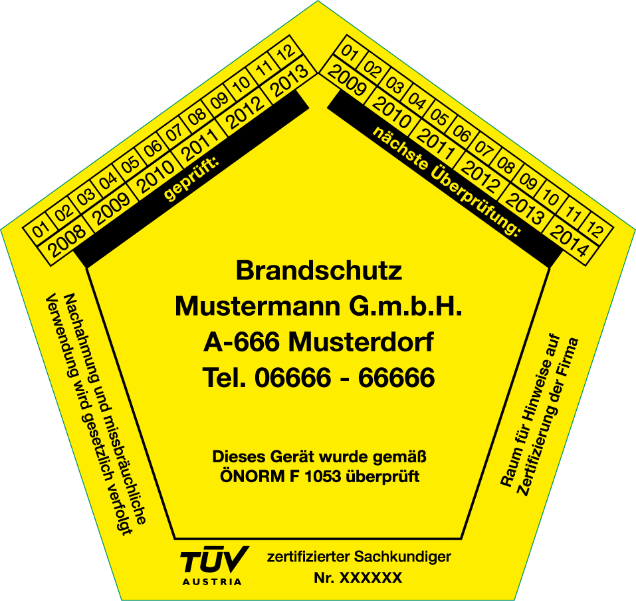 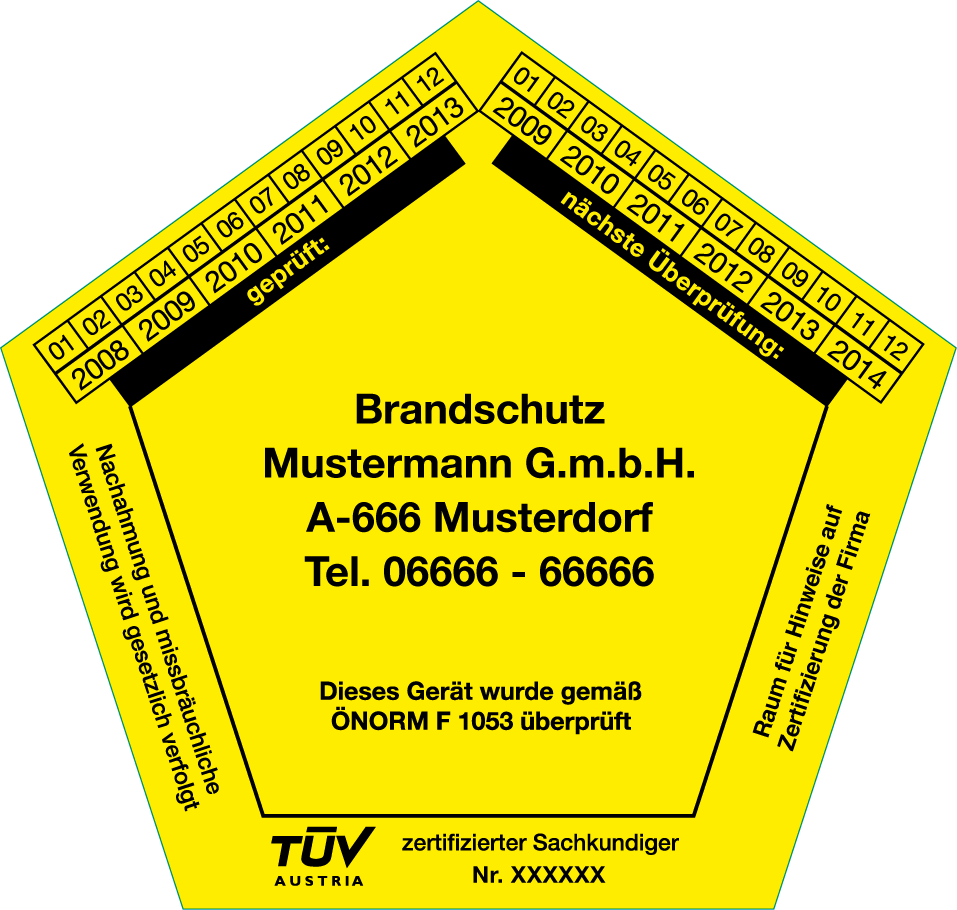  1.000 Stück Überprüfungsplaketten  2.000 Stück ÜberprüfungsplakettenVersandkosten 7,- je Lieferadresse. Prompt und ohne Abzug zahlbar nach Rechnungserhalt.Bestellungen, die bei uns bis zum jeweiligen 15. des Monats 
einlangen, werden in der 1. Woche des Folgemonats
ausgeliefert. Bitte berücksichtigen Sie bei Erstdruck-Bestellungen die 
notwendige Zeit zur gegenseitigen Designabstimmung 
von 3 bis 4 Wochen. 
Es gelten die AGB der TÜV AUSTRIA CERT GMBH.Das Entgelt versteht sich exkl. USt.Dieses Bestellformular bitte an Ihre TÜV-Zertifizierungsstelle per E-Mail oder Fax übermittelnf1053_bestellung@tuv.atFax: +43 (0)504 54 – 760921) Zutreffendes bitte ankreuzenName
Name
Vorname
TÜV-Sachkundigen-Nummer
TÜV-Sachkundigen-Nummer
Fax-Nr.
E-Mail 
E-Mail 
Tel-Nr.Straße und Hausnummer
Straße und Hausnummer
Straße und Hausnummer
PLZ
Ort
Ort
Firma
Firma
Firma
z. H. Name
z. H. Name
Vorname
Straße und Hausnummer
Straße und Hausnummer
Straße und Hausnummer
PLZ
Ort
Ort
Tel-Nr.
Tel-Nr.
Fax-Nr.
E-Mail 
E-Mail 
Web-Seite
DatumUnterschrift